Leerperiode 4   SLB 							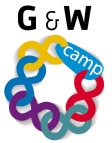 

Toepassing op je beroep Het eerste leerjaar van de opleiding zit er bijna op. Door deze opdracht kijk je terug op de inhoud van je opleiding.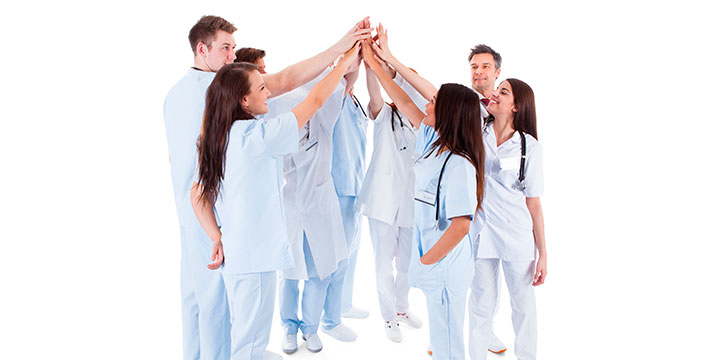 Titel opdracht:Oriëntatie op de opleidingOpdracht nr. 4-8aBehorend bij:Beroep            Beroep            Bewaren in:Portfolio ontwikkelingsgericht Portfolio ontwikkelingsgericht Planning:Week Week Opdracht Maak voor jezelf een reflectieverslag, waarbij je terugkijkt naar je opleiding. De volgende onderdelen komen daarin aan de orde:-Welk beeld heb je van de opleiding, verschilt deze met die van de start van je opleiding? Waarin zitten volgens jou de belangrijkste verschillen?-Zit je op de juiste opleiding, kun je aangeven waarom wel of evt. niet?Presenteer je bevindingen in je studiegroep en daarna klassikaal. 